I. Przedmiot specyfikacji	3II. Definicje	3III. Opis Przedmiotu Zamówienia, warunki dotyczące realizacji	3IV. Termin i sposób wykonania zamówienia	5V. Dokumentacja  jakościowa	5VII. Regulacje prawne, instrukcje	6VIII. Dokumenty właściwe dla ENEA ELEKTROWNIA POŁANIEC S.A	6Enea Elektrownia Połaniec Spółka Akcyjna (skrót firmy: Enea Elektrownia Połaniec S.A.) z siedzibą: Zawada 26, 28-230 Połaniec zwana dalej również Zamawiającym, zaprasza do złożenia oferty na dostawę Piasku dla niżej wymienionej lokalizacji (załącznik nr  2 mapa lokalizacyjna):Zbiornik nr 1 Piasku na Zielonym Bloku w Enea Elektrownia Połaniec S.A., Zawada 26, 28-230 Połaniec (parametry techniczne zbiornika stanowią załącznik nr 3).Zbiornik nr 2 Piasku na Zielonym Bloku w Enea Elektrownia Połaniec S.A., Zawada 26, 28-230 Połaniec (parametry techniczne zbiornika stanowią załącznik nr 3).Przedmiotem zamówienia jest dostawa autocysternami samowyładowczymi (autocysterny zgodne z prawem przewozowym oraz prawem drogowym) Piasku do kotła fluidalnego o łącznej ilości od 10 000 do 20 000 ton. II. DefinicjePiasek – oznacza materiał o Parametrach określonych w punkcie nr  IV („Towar”). Przedmiot Zamówienia - dostawa  Piasku na potrzeby Zielonego Bloku dla Enea Elektrownia Połaniec S.A.Dostawy - należy przez to rozumieć nabywanie produktów, którymi są rzeczy ruchome, energia, woda oraz prawa majątkowe, jeżeli mogą być przedmiotem obrotu, w szczególności na podstawie umowy sprzedaży, dostawy, najmu, dzierżawy oraz leasingu z opcją lub bez opcji zakupu, które może obejmować dodatkowo rozmieszczenie lub instalację;SWZ – specyfikacja warunków zamówieniaUsługi – należy przez to rozumieć wszelkie świadczenia, których przedmiotem nie są Roboty budowlane lub Dostawy;Ustawa - Ustawa dnia 11 września 2019 r. - Prawo zamówień publicznych Parametr – oznacza każdy z parametrów Towaru wyszczególniony z osobna w:pkt 4.1. Lp. od 1. do  9., pkt 4.2.  Lp. od 1. do 6, pkt 4.3. od 4.3.1. do 4.3.5.Parametr Krytyczny – oznacza parametr Towaru określony w:pkt 4.1. Lp 1, 2, 7 i 8,pkt 4.2. Lp. 1, 5 i 6,Parametr Niekrytyczny – Parametr, który nie jest Parametrem Krytycznym;Przedmiotem zamówienia jest dostawa Piasku do zbiorników magazynowych nr 1 i nr 2, wymienionych w punkcie I podpunkt 1.1, przynależnych do Zielonego Bloku w łącznej ilości od 10 000 ton do 20 000 ton w okresie 12 miesięcy od podpisania Umowy, nie dłużej niż do wyczerpania wartości Wynagrodzenia Całkowitego lub do całkowitego wyczerpania wolumenu określonego w SWZ część III (w zależności od tego, który z powyższych warunków wystąpi pierwszy).Ilość towaru wskazana w punkcie  I podpunkt 1.2. została określona jako minimalna i maksymalna w okresie trwania Umowy. W sytuacjach awaryjnych (awaryjny postój kotła, nieplanowane odstawienie kotła ) Zamawiający zastrzega sobie prawo wstrzymania dostaw. Dostawy będą realizowane w sposób zapewniający utrzymywanie wymaganego zapasu Piasku w zbiornikach o jakich mowa w punkcie I podpunkt 1.1 na poziomie minimum 50% pojemności każdego ze zbiorników. W celu zapewnienia płynności dostaw, Wykonawca otrzyma dostęp do witryny internetowej, na której będą odwzorowane poziomy w zbiornikach piasku on-line. Z chwilą otrzymania dostępu do witryny internetowej Wykonawca przejmuje na siebie odpowiedzialność za utrzymanie w zbiorniku wymaganego zapasu piasku. Warunki korzystania z udostępnionej witryny z internetowej:Witryna z poziomami w zbiornikach o jakich mowa w punkcie I podpunkt 1.1 dostępna będzie dla Wykonawcy bezpłatnie z Internetu za pośrednictwem chronionego dedykowanego dostępu (np. przez łącze VPN). Adres witryny wraz z niezbędnymi danymi do autoryzacji, zostanie udostępniony Wykonawcy po podpisaniu Umowy w formie elektronicznej tj. e-mailem. Witryna jest przeznaczona do użytkowania wyłącznie przez Wykonawcę w celu realizacji usług objętych Umową.Zamawiający nie gwarantuje, że witryna lub jej zawartość będzie zawsze dostępna i nie ponosi odpowiedzialności za jej niedostępność bez względu na przyczynę. Zamawiający dołoży jednak należytej staranności by zapewnić jej dostępność celem uproszczenia mechanizmów realizacji usługi przez Wykonawcę. Wykonawca w przypadku niedziałającej/niedostępnej witryny, zobowiązany jest do weryfikowania na bieżąco poziomu piasku w zbiornikach (fizycznie na miejscu) lub telefonicznie na bieżąco u obsługi ruchowej Zamawiającego, lub prowadzącego Umowę ze strony EEP. Telefon do kontaktu z obsługą ruchową 15 865 6822.Wykonawca zobowiązuje się do zapewnienia bezpieczeństwa przekazanym danym autoryzacyjnym tj. hasła/nazwy użytkownika w odniesieniu do konta użytkownika związanego z witryną.Wykonawcy (jego pracownikom tj. użytkownikom witryny) nie wolno wykorzystywać witryny w nieprawidłowy sposób, przez świadome wprowadzanie wirusów, koni trojańskich, pluskiew, lub innych materiałów, które są złośliwe lub technologicznie szkodliwe. Użytkownikowi nie wolno usiłować uzyskać nieupoważnionego dostępu do witryny Zamawiającego i serwera na którym witryna jest opublikowana i przechowywana. Użytkownikowi nie wolno atakować witryny przy użyciu ataku odmowy usługi. Naruszenie tego postanowienia może stanowić przestępstwo i będziemy zgłaszać wszystkie takie przypadki przestępstw odpowiednim służbom. Naruszenie tego warunku spowoduje natychmiastowe cofnięcie zgody na korzystanie z Witryny.Warunkiem korzystania przez Wykonawcę z witryny Zamawiającego jest posiadanie przez Wykonawcę dostępu do komputera klasy PC z systemem operacyjnym z rodziny Windows (7, 8, 8.1, 10), podłączonego do sieci Internet, korzystającego z jednej z następujących przeglądarek internetowych: Internet Explorer – wersja 11.0 ; Edge ; Firefox w najnowszej bądź poprzedniej wersji; Chrome w najnowszej bądź poprzedniej wersji lub równoważną.Wykonawca może korzystać z witryny na komputerach bądź urządzeniach mobilnych mających możliwość połączenia się z Internetem (z wbudowanym innym systemem operacyjnym i przeglądarkami Internetowymi niż ww.), jednakże Zamawiający nie weryfikuje i nie odpowiada za błędne wyświetlanie bądź działanie witryny na tych urządzeniach.Zamawiający zastrzega sobie możliwość zmiany technicznego sposobu publikowania danych dla Wykonawcy w trakcie obowiązywania Umowy (o czym poinformuje z odpowiednim wyprzedzeniem Wykonawcę).IV.  Wymagane parametry TowaruParametry w zakresie składu chemicznegoParametry w zakresie uziarnieniaParametry dodatkowe:Gęstość nasypowa 1300 ÷ 1700 kg/m3Piasek musi być przesiany, a nie kruszony.Piasek nie może zawierać chloru.Piasek nie może zawierać słabych zasad rozpuszczalnych w kwasie.Temperatura punktu mięknienia piasku > 1200 °C.Od momentu obowiązywania Umowy  Wykonawca ma obowiązek  utrzymywać wymagane poziomy w zbiornikach o jakim mowa w punkcie III podpunkt 3.6.Piasek  dostarczany będzie do lokalizacji wymienionych w punkcie 1.1 punkt 1.1.1 oraz 1.1.2 na koszt i ryzyko Wykonawcy.Wykonawca zobowiązuje się wcześniejszej awizacji dostaw poprzez wysłane (minimum jeden dzień roboczy przed planowaną dostawą) na adres mailowy eep.awizacjaaddytywow@enea.pl informacji o dostawie. Informacja powinna zawierać:Nazwę WykonawcyRodzaj dostarczanego towaruTermin planowanej dostawy (data, godzina) Imię nazwisko kierowcyNr rejestracyjny ciągnika i naczepyEnea Elektrownia Połaniec S.A. zastrzega sobie prawo do zmiany sposobu awizacji dostaw jak i zakresu wymaganych w niej informacji w trakcie obowiązywania Umowy.Rozładunek Piasku prowadzony będzie z autocysterny przez Wykonawcę własnym systemem rozładowczym do zbiornika lub zbiorników układu magazynowego Zielonego Bloku w miejscu wskazanym przez Zamawiającego. Zamawiający dopuszcza, na wniosek Wykonawcy, możliwość skorzystania z wewnętrznej instalacji sprężonego powietrza, pod warunkiem jej pełnej sprawności (tj. 3 sprawne sprężarki powietrza roboczego na Zielonym Bloku).Rozładunek Piasku nie może być prowadzony jednocześnie na dwa zbiorniki magazynowe Transport samochodowy realizowany będzie przez uprawnionych do przeprowadzania rozładunku zbiorników ciśnieniowych kierowców, posiadających zaświadczenia kwalifikacyjne Transportowego Dozoru Technicznego w zakresie: urządzeń do napełniania lub opróżniania pod ciśnieniem zbiorników cystern drogowych materiałów nie zaliczonych jako niebezpiecznych, którzy dokonują rozładunku u Zamawiającego.Rozładunek Piasku prowadzony będzie w oparciu o Instrukcję umieszczoną na stanowisku rozładunkowym.VI. Dokumentacja  jakościowaDla każdej dostawy Wykonawca zobowiązany jest dołączyć Świadectwo Jakości potwierdzające zgodność dostarczanego Towaru z wymogami określonymi w punkcie 4 . Brak Świadectwa Jakości lub brak zgodności zapisów w nim zawartych z wymogami jakościowymi określonymi w punkcie 4, oznacza że Towar nie spełnia warunków Umowy.Podstawą rozliczeń ilościowych będzie wydruk z ważenia dokonanego na wadze elektronicznej znajdującej się na terenie Zamawiającego.Zamawiający będzie dokonywał okresowo, w laboratorium posiadającym wdrożony system zarządzania zgodny z normą PN-EN ISO/IEC 17025, kontrolnego badania jakości dostarczonego Towaru. Nie jest wymagana akredytacja na metodę poboru Towaru i nie jest wymagana akredytacja na metody analizy Towaru. W tym celu laboratorium na zlecenie Zamawiającego dokona poboru próbek z wybranej dostawy w następujący sposób:W trakcie rozładunku, w obecności kierowcy, próbopobiorca laboratorium pobiera Towar z autocysterny za pomocą próbnika z linii rozładunku Towaru. Wykona analizę Towaru Parametry z punktu 4.1 podpunkty 1-7 (zawartość tlenków) metoda rentgenowskiej spektroskopii fluorescencyjnej z dyspersją faliParametr z punktu 4.1 podpunkt 8 w oparciu o PN-76/B-04350Parametr z punktu 4.1 podpunkt 9 w oparciu o PN-77/G-04528/02Parametry z punktu 4.2 w oparciu o wg PN-ISO 2591-1:2000Zamawiający zastrzega sobie możliwość wykonania analizy Towaru w zakresie pkt 4.3.Uzyskane wyniki badań, o których mowa w punkcie 6.3 Strony Umowy uznawać  będą za wiążące.Przeniesienie prawa własności Piasku następuje w dacie jego odbioru w siedzibie Zamawiającego przez Pełnomocnika Zamawiającego. Potwierdzeniem odbioru dostawy Piasku przez Zamawiającego będzie sporządzony przez Wykonawcę i podpisany przez Pełnomocnika Zamawiającego dokument WZ, który powinien zawierać:Numer dokumentu WZNazwę i adres WykonawcyDatę i miejsce nadaniaNazwę i adres Zamawiającego Numer zamówienia lub Umowy na podstawie, której realizowana jest dostawaNumer identyfikacyjny środka transportowego tj. nr rejestracyjny ciągnika i cysternyNazwę TowaruVII. Regulacje prawne, instrukcje Wykonawca będzie wykonywał roboty/świadczył usługi zgodnie z:Przepisami powszechnie obowiązującego prawa na terytorium Rzeczpospolitej Polskiej.Instrukcjami obowiązującymi na terenie Enea Elektrownia Połaniec S.A. VIII. Dokumenty właściwe dla ENEA ELEKTROWNIA POŁANIEC S.AOgólne Warunki Zakupu TowarówInstrukcja Ochrony PrzeciwpożarowejInstrukcja Organizacji Bezpiecznej PracyInstrukcja Postepowania w Razie Wypadków i Nagłych ZachorowańInstrukcja Postępowania z OdpadamiInstrukcja Przepustkowa dla Ruchu materiałowegoInstrukcja Postępowania dla Ruchu Osobowego i PojazdówInstrukcja w Sprawie Zakazu Palenia TytoniuDokument związany nr 2 do IOBP - Wymagania dla Wykonawców realizujących prace na rzecz Elektrowni zasady wyznaczania koordynatorów, ich obowiązki i uprawnienia oraz obowiązki pracowników Elektrowni przy zlecaniu prac Wykonawcom Zmiana adresu dostarczania dokumentów zobowiązaniowychDostępne na stronie internetowej Enea Elektrownia Połaniec S.A. pod adresem:https://www.enea.pl/pl/grupaenea/o-grupie/spolki-grupy-enea/polaniec/zamowienia/dokumenty-dla-wykonawcow-i-dostawcow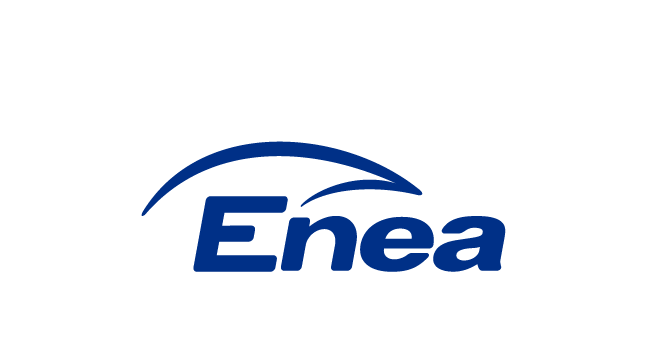 Enea Elektrownia Połaniec S.A.Zawada 26, PL 28-230 PołaniecTel. + 48 15 865 67 01, Fax. + 48 15 865 66 88Enea Elektrownia Połaniec S.A.Zawada 26, PL 28-230 PołaniecTel. + 48 15 865 67 01, Fax. + 48 15 865 66 88 DOSTAWA PIASKU KWARCOWEGO JAKO MATERIAŁU ZŁOŻA DO KOTŁA FLUIDALNEGO W ENEA ELEKTROWNIA POŁANIEC S. A.  DOSTAWA PIASKU KWARCOWEGO JAKO MATERIAŁU ZŁOŻA DO KOTŁA FLUIDALNEGO W ENEA ELEKTROWNIA POŁANIEC S. A. Specyfikacja warunków zamówienia  część II na „Dostawę piasku kwarcowego jako materiału złoża do kotła fluidalnego w Enea Elektrownia Połaniec S. A.”KATEGORIA DOSTAW WG KODU CPVSpecyfikacja warunków zamówienia  część II na „Dostawę piasku kwarcowego jako materiału złoża do kotła fluidalnego w Enea Elektrownia Połaniec S. A.”KATEGORIA DOSTAW WG KODU CPVKod CPVNazwa CPV14211100-4 Piasek naturalnyI.	Przedmiot specyfikacjiIII. Opis Przedmiotu Zamówienia, warunki dotyczące realizacjiParametrJednostkaZakres1SiO2%> 85,002Al2O3%2,00 ÷ 15,003Fe2O3%< 2,004CaO%< 3,005MgO%< 1,006Na2O%< 2,007K2O%< 2,008H2O%< 0,509Strata prażenia%< 1,00L.p.123456Wielkość oczka sita [μm]6002501801256340minimumminimumminimumminimummaksimummaksimumZbiorcze podziarno [%]9875501551V.	Termin i sposób wykonania zamówienia